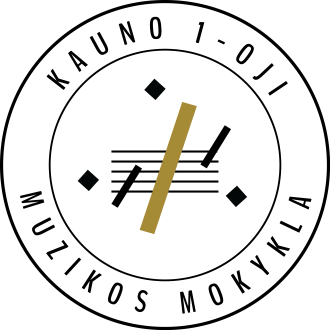 R E K O M E N D A C I J AAKOMPANIATORIUI JONUI JONAIČIUI SIEKIANČIAM ĮGYTI AKOMPANIATORIAUS  METODININKO KVALIFIKACINĘ KATEGORIJĄKAUNO 1-OSIOS MUZIKOS MOKYKLOSMOKYTOJŲ ATESTACIJOS KOMISIJAIRekomenduoju Jonui Jonaičiui leisti įgyti akompaniatoriaus metodininko kvalifikacinę kategoriją, nesRekomenduoju Jonui Jonaičiui leisti įgyti akompaniatoriaus metodininko kvalifikacinę kategoriją, nesRekomenduoju Jonui Jonaičiui leisti įgyti akompaniatoriaus metodininko kvalifikacinę kategoriją, nesKAUNO 1-OSIOS MUZIKOS MOKYKLOSAKOMPANIATORĖ EKSPERTĖRITA KOCHANAUSKAITĖPARAŠASDATA: 2021-11-15REKOMEDACIJA ĮTEIKTA:KAUNO 1-OSIOS MUZIKOS MOKYKLOS MOKYTOJŲ ATESTACIJOS KOMISIJOS SEKRETORIUI